Załącznik XI.3.KOŁO KOMPETENCJI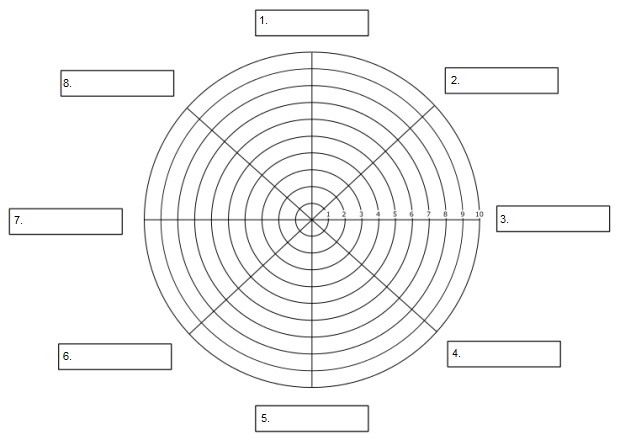 